QUIMICA Y MEDIO AMBIENTE EL  medio ambiente se ha dañado poco a poco, a través de los años, y en algunas ocasiones lo que dicen del medio ambiente es falso. Por ejemplo donde podrías encontrar información segura y confiable seria en campañas ambientalistas o en el poder político y económico. Las siguientes especialidades son las encargadas de investigar acerca de este tema, y serian químicos, biólogos, ingenieros, geólogos, etc. Para nosotros debería ser muy importante el cuidado del medio ambiente pero lamentablemente solo muy poca gente se interesa en este tema. Y gracias al aumento de población perjudica más al medio ambiente.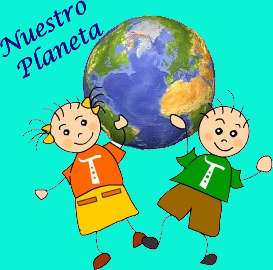 ESTRATEGIAS:1. Si ves basura en el suelo, levantarla.2. No gastar demasiada agua al bañarnos.3. Cuando salgamos y es a un lugar cerca, utilizar bicicleta o ir caminando.4. No usar demasiados aparatos electrónicos.5. Cambiar nuestro boiler por un calentador solar.6. Si ves que alguien tira basura o gasta demasiada agua denunciar el delito.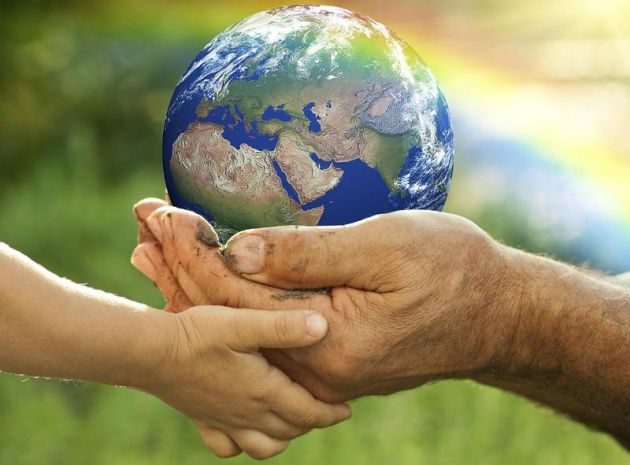 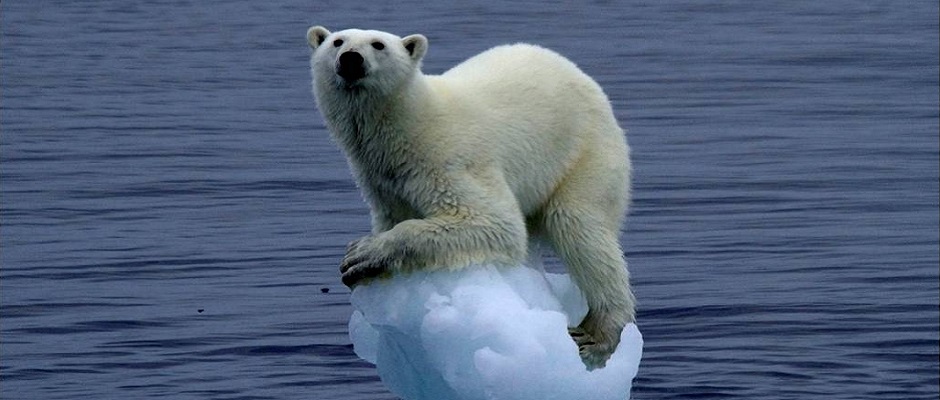 MEDIO AMBIENTE Los problemas ambientales como el cambio climatico, la contaminacion del agua, el aire contaminado y las energias renovables ocupan la portada de revistas y periodicos y estan impactando en la vida de todos.Mucha gente considera que las empresas y las industrias quimicas perjudican al medio ambiente.Pero sin embargo varias de esas industrias quimicas estan encargadas de investigaciones cientificas acerca del medio ambiente para que no se deteriore tan rapido y estan creando materiales y toda clase de cosas para mejorar nuestra calidad de vida sin dañar al medio ambiente.